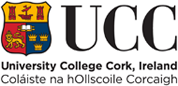 Promotion Scheme Leave FormFOR STATUTORY LEAVE ONLYPlease note that these details must have been submitted at Expression of Interest/Shortlisting (Stage 1) in order to be considered at Full Application Stage.  Inclusion of Statutory LeaveThe University acknowledges that periods where an individual may have been on Statutory Leave from their employer may have impacted on an individual’s performance as judged against the assessment criteria. In the context of this call, Statutory Leave refers to maternity leave, paternity leave, parental or adoption leave, carers leave and/or other protected leave which may be provided for in legislation enacted by the State from time to time. Nature of Absence: Please indicate below the details of the type of Statutory Leave you wish to be considered by the Board.Name:School:Discipline: Nature of Absence: Date from (DD/MM/YY):Date to (DD/MM/YY):Statutory LeaveConsentPlease tick this box to indicate your consent for the information outlined in this Promotion to SL Scheme Leave Form to be shared with your Head of College, your Head of School, the College Level Board members, Promotion Board members, the Human Resources Department, External Reviewers (if shortlisted) and where applicable, members of the Academic Promotions Appeals Board. This information will be processed and stored in line with the Academic Promotion Data Protection Notice . 